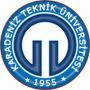           KARADENİZ TEKNİK ÜNİVERSİTESİ            SOSYAL BİLİMLER ENSTİTÜSÜ MÜDÜRLÜĞÜ               TEZ DEĞERLENDİRME KİŞİSEL RAPORU               (Doktora Tezleri İçin)          KARADENİZ TEKNİK ÜNİVERSİTESİ            SOSYAL BİLİMLER ENSTİTÜSÜ MÜDÜRLÜĞÜ               TEZ DEĞERLENDİRME KİŞİSEL RAPORU               (Doktora Tezleri İçin)          KARADENİZ TEKNİK ÜNİVERSİTESİ            SOSYAL BİLİMLER ENSTİTÜSÜ MÜDÜRLÜĞÜ               TEZ DEĞERLENDİRME KİŞİSEL RAPORU               (Doktora Tezleri İçin)          KARADENİZ TEKNİK ÜNİVERSİTESİ            SOSYAL BİLİMLER ENSTİTÜSÜ MÜDÜRLÜĞÜ               TEZ DEĞERLENDİRME KİŞİSEL RAPORU               (Doktora Tezleri İçin)          KARADENİZ TEKNİK ÜNİVERSİTESİ            SOSYAL BİLİMLER ENSTİTÜSÜ MÜDÜRLÜĞÜ               TEZ DEĞERLENDİRME KİŞİSEL RAPORU               (Doktora Tezleri İçin)          KARADENİZ TEKNİK ÜNİVERSİTESİ            SOSYAL BİLİMLER ENSTİTÜSÜ MÜDÜRLÜĞÜ               TEZ DEĞERLENDİRME KİŞİSEL RAPORU               (Doktora Tezleri İçin)          KARADENİZ TEKNİK ÜNİVERSİTESİ            SOSYAL BİLİMLER ENSTİTÜSÜ MÜDÜRLÜĞÜ               TEZ DEĞERLENDİRME KİŞİSEL RAPORU               (Doktora Tezleri İçin)Öğ. Adı Soyadı:Tez DanışmanıTez DanışmanıTez DanışmanıTez Danışmanı:      :      Anabilim Dalı:Tez Teslim TarihiTez Teslim TarihiTez Teslim TarihiTez Teslim Tarihi:      /      /     :      /      /     Bilim Dalı:Tez Konusu:SUNUM VE BÜTÜNLÜKSUNUM VE BÜTÜNLÜKSUNUM VE BÜTÜNLÜKSUNUM VE BÜTÜNLÜKSUNUM VE BÜTÜNLÜKSUNUM VE BÜTÜNLÜKSUNUM VE BÜTÜNLÜKSUNUM VE BÜTÜNLÜKSUNUM VE BÜTÜNLÜKSUNUM VE BÜTÜNLÜKTEZ İÇERİĞİTEZ İÇERİĞİTEZ İÇERİĞİTEZ İÇERİĞİTEZ İÇERİĞİTEZ İÇERİĞİTEZ İÇERİĞİTEZ İÇERİĞİTEZ İÇERİĞİTEZ İÇERİĞİTEZİN BİLİME KATKISI (Özgünlük ve Yaratıcılık)TEZİN BİLİME KATKISI (Özgünlük ve Yaratıcılık)TEZİN BİLİME KATKISI (Özgünlük ve Yaratıcılık)TEZİN BİLİME KATKISI (Özgünlük ve Yaratıcılık)TEZİN BİLİME KATKISI (Özgünlük ve Yaratıcılık)TEZİN BİLİME KATKISI (Özgünlük ve Yaratıcılık)TEZİN BİLİME KATKISI (Özgünlük ve Yaratıcılık)TEZİN BİLİME KATKISI (Özgünlük ve Yaratıcılık)TEZİN BİLİME KATKISI (Özgünlük ve Yaratıcılık)TEZİN BİLİME KATKISI (Özgünlük ve Yaratıcılık)TEZİN BİÇİMSEL DEĞERLENDİRİLMESİTEZİN BİÇİMSEL DEĞERLENDİRİLMESİTEZİN BİÇİMSEL DEĞERLENDİRİLMESİTEZİN BİÇİMSEL DEĞERLENDİRİLMESİTEZİN BİÇİMSEL DEĞERLENDİRİLMESİTEZİN BİÇİMSEL DEĞERLENDİRİLMESİTEZİN BİÇİMSEL DEĞERLENDİRİLMESİTEZİN BİÇİMSEL DEĞERLENDİRİLMESİTEZİN BİÇİMSEL DEĞERLENDİRİLMESİTEZİN BİÇİMSEL DEĞERLENDİRİLMESİTEZE YÖNELİK DİĞER GÖRÜŞ VE DEĞERLENDİRMELERTEZE YÖNELİK DİĞER GÖRÜŞ VE DEĞERLENDİRMELERTEZE YÖNELİK DİĞER GÖRÜŞ VE DEĞERLENDİRMELERTEZE YÖNELİK DİĞER GÖRÜŞ VE DEĞERLENDİRMELERTEZE YÖNELİK DİĞER GÖRÜŞ VE DEĞERLENDİRMELERTEZE YÖNELİK DİĞER GÖRÜŞ VE DEĞERLENDİRMELERTEZE YÖNELİK DİĞER GÖRÜŞ VE DEĞERLENDİRMELERTEZE YÖNELİK DİĞER GÖRÜŞ VE DEĞERLENDİRMELERTEZE YÖNELİK DİĞER GÖRÜŞ VE DEĞERLENDİRMELERTEZE YÖNELİK DİĞER GÖRÜŞ VE DEĞERLENDİRMELERSONUÇSONUÇSONUÇSONUÇSONUÇSONUÇSONUÇSONUÇSONUÇSONUÇTarafımdan değerlendirilen bu tez, doktora tezi olarak; ………………..Tarafımdan değerlendirilen bu tez, doktora tezi olarak; ………………..Tarafımdan değerlendirilen bu tez, doktora tezi olarak; ………………..Tarafımdan değerlendirilen bu tez, doktora tezi olarak; ………………..Tarafımdan değerlendirilen bu tez, doktora tezi olarak; ………………..Tarafımdan değerlendirilen bu tez, doktora tezi olarak; ………………..Tarafımdan değerlendirilen bu tez, doktora tezi olarak; ………………..Tarafımdan değerlendirilen bu tez, doktora tezi olarak; ………………..Tarafımdan değerlendirilen bu tez, doktora tezi olarak; ………………..Tarafımdan değerlendirilen bu tez, doktora tezi olarak; ………………..JÜRİ ÜYESİJÜRİ ÜYESİJÜRİ ÜYESİİmzaİmzaAdı, SoyadıAdı, SoyadıAdı, Soyadı:     :     :     :     İmzaİmzaAnabilim DalıAnabilim DalıAnabilim Dalı:     :     :     :     İmzaİmzaKurumuKurumuKurumu:     :     :     :     İmzaİmzaTarihTarihTarih:     :     :     :     İmzaİmzae-postae-postae-posta:     :     :     :     İmzaİmzaFaksFaksFaks:     :     :     :     İmzaİmza